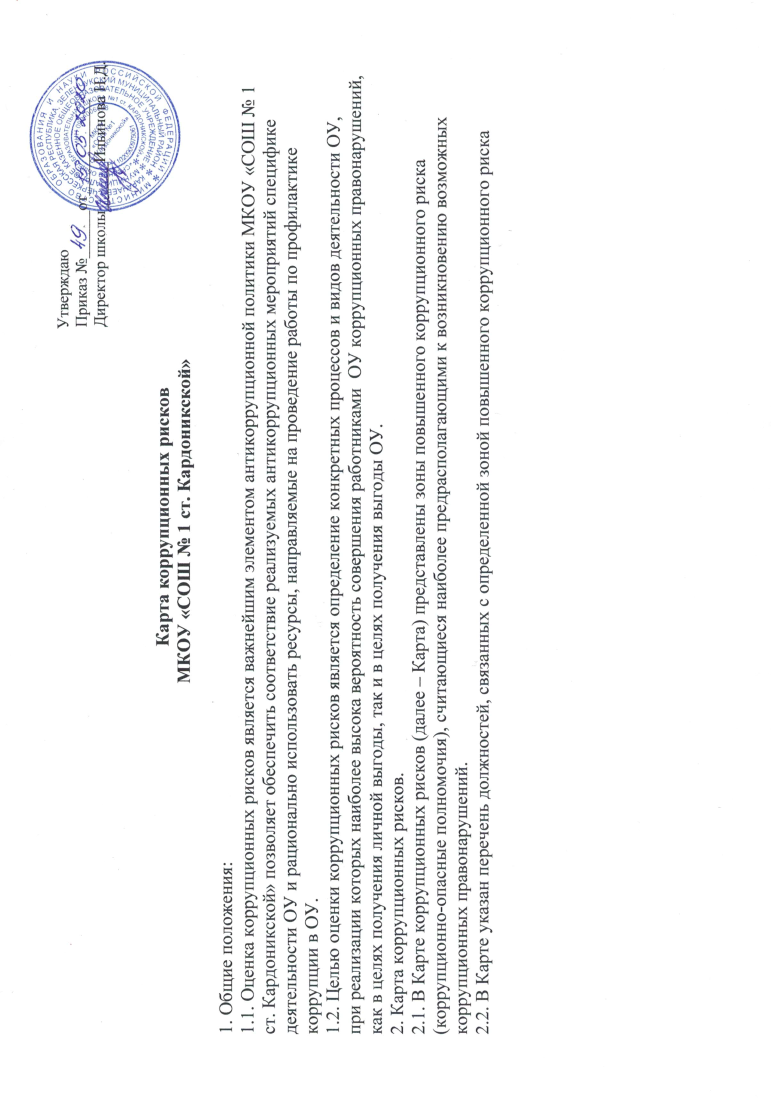 2.4. По каждой зоне повышенного коррупционного риска (коррупционно - опасных полномочий) предложены меры по устранению или минимизации коррупционно-опасных функций.3. Перечень должностей, замещение которых связано с коррупционными рисками в ОУ: 1) директор школы; 2) заместители директора; 3) заместитель директора по АХР; 4) библиотекарь; 5) учителя; 6) главный бухгалтер, 7) бухгалтер, 8) контрактный управляющий, 9) ответственный за организацию льготного питания, 10) сторож.№Коррупционно-опасная функцияТиповые ситуацииНаименование должностиСтепень риска (низкая, средняя, высокая)Меры по управлению коррупционными рискамиОсуществление набора в первый классПри наборе учащихся в первый класс возможно предложение оплатить прием в первый класс детей, не проживающих в данном микрорайонеДиректор школы, заместитель директора по учебно-воспитательной работевысокаяРазработка и согласование проектов локальных нормативных актов, разъяснение работникам учреждения обязанности незамедлительно сообщить представителю работодателя о склонении его к совершению коррупционного правонарушения и ответственности за его совершениеОценка качества знаний обучающихся в олимпиадахПри проведении школьных олимпиад по предметам возникает риск субъективной оценки работ учащихсяЗаместитель директора по учебной работесредняяНазначение ответственного лица за получение и сохранность текстов олимпиады; определение ответственности ассистентов в кабинетахКонтроль за организацией и проведением итоговой аттестацииВыставление четвертных, годовых оценок, промежуточная аттестация, внутришкольный мониторинг.Директор школы, заместитель директора по учебной работесредняяОрганизация информирования участников проведения итоговой аттестации и их родителей (законных представителей); определение ответственности должностных лиц, привлекаемых к подготовке и проведению итоговой аттестации за исполнение, надлежащее выполнение обязанностей и злоупотребление служебным положениемПолучение, учет, хранение, заполнение и порядок выдачи документов государственного образца об окончании школыВыдача аттестатов по окончании 9 и 11 классовДиректор школывысокаяНазначение ответственного за заполнение аттестатов. Создание комиссии по проверке данных, вносимых в аттестатНеправомерное взимание денежных средств с родителей (законных представителей) в школеПредложение оплатить единовременный взнос на приобретение чего-либо (форма, учебники, жалюзи, технические средства обучения), систематические сборы в фонд школы, подарки учителямДиректор школы, заместитель директора по учебно-воспитательной работевысокаяПрофилактическая работа с родителями, проведение диагностики родителейОрганизация закупок товаров, работ, услугПокупка мебели, технических средств обучения, учебного оборудованияГлавный бухгалтервысокаяСоздание комиссии по закупкам в рамках требований ФЗ 44, ФЗ 223. Проведение открытых аукционов в электронном виде. Ревизионный контроль со стороны Учредителя и контролирующих органов.Организация контроля питания учащихсяСбор средств учащихся на организованное питание в школе, организация льготного питания в школеДиректор школысредняяОрганизация работы комиссии по питанию в школе. Контроль закладки продуктов питания.Проведение аттестации педагогических работниковПри проведении аттестации педагогического работника возможна необъективная оценка деятельности педагогических работников, завышение результативности труда. Предоставление недостоверной информации о работе работникаДиректор школы, заместитель директора по учебно-воспитательной работесредняяКомиссионное принятие решения. Разъяснение ответственным лицам о мерах ответственности за совершение коррупционных правонарушенийПринятие на работу сотрудниковПредоставление не предусмотренных законом преимуществ (протекционизм, семейственность) для поступления на работу в образовательную организацию.Директор школынизкаяРазъяснительная работа с ответственными лицами о мерах ответственности за совершение коррупционных правонарушений. Проведение собеседования при приеме на работу директором образовательной организацииОплата трудаОплата рабочего времени не в полном объеме. Оплата рабочего времени в полном объѐме в случае, когда сотрудник фактически отсутствовал на рабочем месте.Директор, заместители директора, руководители структурных подразделений, лицо, осуществляющее ведение табеля учета средняяСоздание и работа экспертной комиссии по установлению стимулирующих выплат работникам образовательной организации. Использование средств на оплату труда в строгомсоответствии с Положением об оплате труда работников образовательной организации. Разъяснение ответственным лицам о мерах ответственности за совершение коррупционных правонарушений. Создание комиссии по распределению учебной нагрузкиРабота со служебной информацией.Использование в личных или групповых интересах информации, полученной при выполненииДиректор, заместители директорасредняяСоблюдение, утвержденной антикоррупционной политики образовательной организации. Ознакомление с нормативными документами, регламентирующими вопросы предупреждения и противодействия коррупции в образовательной организации. Разъяснение работникам образовательной организации положений законодательства о мерах ответственности за совершение коррупционныхРабота с обращениями юридических и физических лиц.Нарушение установленного порядка рассмотрения обращений граждан и юридических лиц. Требование от физических и юридических лиц информации, предоставление которой не предусмотрено действующим законодательством.Директор, заместители директора, лица, ответственные за рассмотрение обращений.средняяРазъяснительная работа. Соблюдение установленного порядка рассмотрения обращений граждан. Контроль рассмотрения обращений.Принятие решений об использовании бюджетных средств и средств от приносящей доход деятельности.Нецелевое использование бюджетных средств и средств, полученных от приносящей доход деятельностиДиректор школынизкаяПривлечение к принятию решений представителей структурных подразделений учреждения. Ознакомление с нормативными документами, регламентирующими вопросы предупреждения и противодействия коррупции в колледже. Разъяснительная работа о мерах ответственности за совершение коррупционныхВзаимоотношения с должностными лицами в органах власти и управления, правоохранительными органами и другими организациямиДарение подарков и оказание не служебных услуг должностным лицам в органах власти и управления, правоохранительных органах и различных организациях, за исключением символических знаков внимания, протокольных мероприятий.Директор, заместители директора, работники образовательной организации, уполномоченные директором представлять интересы образовательной организации.низкаяСоблюдение, утвержденной антикоррупционной политики образовательной организации. Ознакомление с нормативными документами, регламентирующими вопросы предупреждения и противодействия коррупции в образовательной организации.Регистрация материальных ценностей и ведение баз данных материальных ценностейНесвоевременная постановка на регистрационный учет материальных ценностей. Умышленно досрочное списание материальных средств и расходных материалов с регистрационного учета. Отсутствие регулярного контроля наличия и сохранения имуществаМатериально-ответственные лица, заместитель директора по АХР, бухгалтеры.средняяОрганизация работы по контролю за деятельностью структурных подразделений с участием представителей иных структурных подразделений образовательной организации. Ознакомление с нормативными документами, регламентирующими вопросы предупреждения и противодействия коррупции в образовательной организацииОсуществление закупок, заключение контрактов и других гражданско-правовых договоров на поставку товаров, выполнение работ, оказание услуг для ОУРасстановка мнимых приоритетов по предмету, объемам, срокам удовлетворения потребности; определение объема необходимых средств; необоснованное расширение (ограничение) круга возможных поставщиков; необоснованное расширение (сужение) круга удовлетворяющей потребности продукции; необоснованное расширение (ограничение) упрощение (усложнение) необходимых условий контракта и оговорок относительно их исполнения; необоснованное завышение (занижение) цены объекта закупок; необоснованное усложнение (упрощение) процедур определения поставщика; неприемлемые критерии допуска и отбора поставщика, отсутствие или размытый перечень необходимых критериев допуска и отбора; неадекватный способ выбора размещения заказа по срокам, цене, объему, особенностям объекта закупки, конкурентоспособности и специфики рынка поставщиков; размещение заказа аврально в конце года (квартала); необоснованное затягивание или ускорение процесса осуществления закупок; совершение сделок с нарушением установленного порядка требований закона в личных интересах; заключение договоров без соблюдения установленной процедуры; отказ от проведенияДиректор, заместитель директора по АХР, бухгалтеры, контрактный управляющий, работники, ответственный за организацию закупок товаров, работ, услуг для нужд ОУсредняяСоблюдение при проведении закупок товаров, работ и услуг для нужд образовательной организации требований по заключению договоров с контрагентами в соответствии с федеральными законами. Разъяснение работникам образовательной организации, связанным с заключением контрактов и договоров, о мерах ответственности за совершение коррупционных правонарушений. Ознакомление с нормативными документами, регламентирующими вопросы предупреждения и противодействия коррупции в Учреждении